SENATE TO MEET AT 11:45 A.M. TODAY	NO.  17CALENDAROF THESENATEOF THESTATE OF SOUTH CAROLINAREGULAR SESSION BEGINNING TUESDAY, JANUARY 9, 2018_______________WEDNESDAY, FEBRUARY 7, 2018Wednesday, February 7, 2018JOINT ASSEMBLIESWednesday, February 7, 2018 at 12:00 Noon:S.	780--Senators Rankin, Young, Sabb, Peeler, Alexander, Scott and Verdin:  A CONCURRENT RESOLUTION TO FIX NOON ON WEDNESDAY, FEBRUARY 7, 2018, AS THE TIME TO ELECT A SUCCESSOR TO A CERTAIN JUSTICE OF THE SUPREME COURT, SEAT 3, WHOSE TERM EXPIRES JULY 31, 2018; TO ELECT A SUCCESSOR TO A CERTAIN JUDGE OF THE COURT OF APPEALS, SEAT 8, WHOSE TERM EXPIRES JUNE 30, 2018; TO ELECT A SUCCESSOR TO A CERTAIN JUDGE OF THE CIRCUIT COURT, THIRD JUDICIAL CIRCUIT, SEAT 2, UPON HIS ELECTION TO THE SUPREME COURT, SEAT 1, AND THE SUCCESSOR WILL SERVE THE REMAINDER OF THE UNEXPIRED TERM, WHICH EXPIRES ON JUNE 30, 2018, AND THE SUBSEQUENT FULL TERM WHICH WILL EXPIRE JUNE 30, 2024; TO ELECT A SUCCESSOR TO A CERTAIN JUDGE OF THE CIRCUIT COURT, FOURTH JUDICIAL CIRCUIT, SEAT 2, WHOSE TERM EXPIRES JUNE 30, 2018; TO ELECT A SUCCESSOR TO A CERTAIN JUDGE OF THE CIRCUIT COURT, FIFTH JUDICIAL CIRCUIT, SEAT 2, WHOSE TERM EXPIRES JUNE 30, 2018; TO ELECT A SUCCESSOR TO A CERTAIN JUDGE OF THE CIRCUIT COURT, SEVENTH JUDICIAL CIRCUIT, SEAT 2, WHOSE TERM EXPIRES JUNE 30, 2018; TO ELECT A SUCCESSOR TO A CERTAIN JUDGE OF THE CIRCUIT COURT, EIGHTH JUDICIAL CIRCUIT, SEAT 2, WHOSE TERM EXPIRES JUNE 30, 2018; TO ELECT A SUCCESSOR TO A CERTAIN JUDGE OF THE CIRCUIT COURT, TENTH JUDICIAL CIRCUIT, SEAT 2, WHOSE TERM EXPIRES JUNE 30, 2018; TO ELECT A SUCCESSOR TO A CERTAIN JUDGE OF THE CIRCUIT COURT, ELEVENTH JUDICIAL CIRCUIT, SEAT 1, WHOSE TERM EXPIRES JUNE 30, 2018; TO ELECT A SUCCESSOR TO A CERTAIN JUDGE OF THE CIRCUIT COURT, ELEVENTH JUDICIAL CIRCUIT, SEAT 2, UPON HIS RETIREMENT ON OR BEFORE JUNE 30, 2018, AND THE SUCCESSOR WILL SERVE A NEW TERM OF THAT OFFICE, WHICH EXPIRES JUNE 30, 2024; TO ELECT A SUCCESSOR TO A CERTAIN JUDGE OF THE CIRCUIT COURT, TWELFTH JUDICIAL CIRCUIT, SEAT 1, WHOSE TERM EXPIRES JUNE 30, 2018; TO ELECT A SUCCESSOR TO A CERTAIN JUDGE OF THE CIRCUIT COURT, THIRTEENTH JUDICIAL CIRCUIT, SEAT 2, WHOSE TERM EXPIRES JUNE 30, 2018; TO ELECT A SUCCESSOR TO A CERTAIN JUDGE OF THE CIRCUIT COURT, THIRTEENTH JUDICIAL CIRCUIT, SEAT 4, UPON HIS ELECTION TO THE COURT OF APPEALS, SEAT 9, AND THE SUCCESSOR WILL SERVE THE REMAINDER OF THE UNEXPIRED TERM, WHICH EXPIRES JUNE 30, 2022; TO ELECT A SUCCESSOR TO A CERTAIN JUDGE OF THE CIRCUIT COURT, FOURTEENTH JUDICIAL CIRCUIT, SEAT 1, WHOSE TERM EXPIRES JUNE 30, 2018; TO ELECT A SUCCESSOR TO A CERTAIN JUDGE OF THE CIRCUIT COURT, SIXTEENTH JUDICIAL CIRCUIT, SEAT 1, UPON HIS RETIREMENT ON OR BEFORE DECEMBER 31, 2017, AND THE SUCCESSOR WILL SERVE THE REMAINDER OF THE UNEXPIRED TERM, WHICH EXPIRES JUNE 30, 2022; TO ELECT A SUCCESSOR TO A CERTAIN JUDGE OF THE CIRCUIT COURT, AT-LARGE, SEAT 9, AND THE SUCCESSOR WILL SERVE THE REMAINDER OF THE UNEXPIRED TERM, WHICH EXPIRES JUNE 30, 2021; TO ELECT A SUCCESSOR TO A CERTAIN JUDGE OF THE FAMILY COURT, SECOND JUDICIAL CIRCUIT, SEAT 2, UPON HER RETIREMENT ON OR BEFORE JULY 1, 2018, AND THE SUCCESSOR WILL FILL THE UNEXPIRED TERM OF THAT OFFICE, WHICH EXPIRES JUNE 30, 2019; TO ELECT A SUCCESSOR TO A CERTAIN JUDGE OF THE FAMILY COURT, THIRD JUDICIAL CIRCUIT, SEAT 1, UPON HIS ELECTION TO THE CIRCUIT COURT, AT-LARGE, SEAT 1, AND THE SUCCESSOR WILL FILL THE REMAINDER OF THE UNEXPIRED TERM, WHICH EXPIRES JUNE 30, 2022; TO ELECT A SUCCESSOR TO A CERTAIN JUDGE OF THE FAMILY COURT, SIXTH JUDICIAL CIRCUIT, SEAT 2, UPON HIS RETIREMENT ON OR BEFORE DECEMBER 31, 2017, AND THE SUCCESSOR WILL SERVE THE REMAINDER OF THE UNEXPIRED TERM, WHICH EXPIRES JUNE 30, 2020; TO ELECT A SUCCESSOR TO A CERTAIN JUDGE OF THE FAMILY COURT, EIGHTH JUDICIAL CIRCUIT, SEAT 1, UPON HIS RETIREMENT ON OR BEFORE OCTOBER 1, 2017, AND THE SUCCESSOR WILL SERVE THE REMAINDER OF THE UNEXPIRED TERM, WHICH EXPIRES JUNE 30, 2019; TO ELECT A SUCCESSOR TO A CERTAIN JUDGE OF THE FAMILY COURT, ELEVENTH JUDICIAL CIRCUIT, SEAT 2, UPON HER RETIREMENT ON OR BEFORE JULY 8, 2017, AND THE SUCCESSOR WILL SERVE THE REMAINDER OF THE UNEXPIRED TERM, WHICH EXPIRES JUNE 30, 2019; TO ELECT A SUCCESSOR TO A CERTAIN JUDGE OF THE FAMILY COURT, TWELFTH JUDICIAL CIRCUIT, SEAT 2, UPON HIS RETIREMENT ON OR BEFORE DECEMBER 31, 2018, AND THE SUCCESSOR WILL SERVE THE REMAINDER OF THE UNEXPIRED TERM, WHOSE TERM EXPIRES JUNE 30, 2019; TO ELECT A SUCCESSOR TO A CERTAIN JUDGE OF THE ADMINISTRATIVE LAW COURT, SEAT 5, WHOSE TERM EXPIRES JUNE 30, 2018; AND AS THE DATE TO MEET IN JOINT SESSION FOR THE PURPOSE OF ELECTING A MEMBER OF THE BOARD OF TRUSTEES OF FRANCIS MARION UNIVERSITY, FIFTH CONGRESSIONAL DISTRICT, SEAT 5, WHOSE TERM EXPIRES JUNE 30, 2018; TO ELECT A MEMBER OF THE BOARD OF TRUSTEES OF THE MEDICAL UNIVERSITY OF SOUTH CAROLINA, SEVENTH CONGRESSIONAL DISTRICT, MEDICAL SEAT, FOR A TERM WHICH WILL EXPIRE JUNE 30, 2020; TO ELECT A MEMBER OF THE BOARD OF TRUSTEES OF THE UNIVERSITY OF SOUTH CAROLINA, FOURTEENTH JUDICIAL CIRCUIT, FOR A TERM WHICH WILL EXPIRE JUNE 30, 2020; AND TO ELECT A MEMBER OF THE BOARD OF TRUSTEES OF WINTHROP UNIVERSITY, FOURTH CONGRESSIONAL DISTRICT, SEAT 4, FOR A TERM WHICH WILL EXPIRE JUNE 30, 2022.(Adopted--January 16, 2018)Tuesday, March 6, 2018 at 12:30 P.M.:H.	4716--Rep. Bales:  A CONCURRENT RESOLUTION TO WELCOME THE NATIONAL COMMANDER OF THE AMERICAN LEGION, THE HONORABLE DENISE H. ROHAN, TO SOUTH CAROLINA AND INVITE HER TO ADDRESS THE GENERAL ASSEMBLY IN JOINT SESSION IN THE CHAMBER OF THE SOUTH CAROLINA HOUSE OF REPRESENTATIVES AT 12:30 P.M. ON TUESDAY, MARCH 6, 2018.(Adopted--February 6, 2018)INVITATIONSWednesday, February 7, 2018 - 12:00-2:00 P.M.Members, Luncheon, Room 112, Blatt Building, by the SC ASSOCIATION FOR COMMUNITY ECONOMIC DEVELOPMENT(Accepted--January 25, 2018)Wednesday, February 7, 2018 - 6:00-8:00 P.M.Members and Staff, Reception, Columbia Museum of Art, by the CITY OF COLUMBIA AND COLUMBIA MUSEUM OF ART(Accepted--January 25, 2018)Thursday, February 8, 2018 - 8:00-10:00 A.M.Members and Staff, Breakfast, Room 112, Blatt Building, by the SC AMERICAN WATER WORKS ASSOCIATION WATER UTILITY COUNCIL(Accepted--January 25, 2018)Tuesday, February 13, 2018 - 6:00-8:00 P.M.Members and Staff, Reception, Columbia Convention Center, by the ELECTRIC COOPERATIVES OF SOUTH CAROLINA(Accepted--January 25, 2018)Tuesday, February 13, 2018 - 6:00-8:00 P.M.Members and Staff, Reception, River Rat Brewery, by the SOUTH CAROLINA BREWERS GUILD(Accepted--January 25, 2018)Wednesday, February 14, 2018 - 8:00-10:00 A.M.Members, Breakfast, Room 112, Blatt Building, by the INDEPENDENT BANKS OF SOUTH CAROLINA(Accepted--January 25, 2018)Wednesday, February 14, 2018 - 12:00-2:00 P.M.Members, Luncheon, Palmetto Club, by the SC OPTOMETRIC PHYSICIANS  ASSOCIATION(Accepted--January 25, 2018)Thursday, February 15, 2018 - 8:00-10:00 A.M.Members and Staff, Breakfast, Room 112, Blatt Building, by the AARP SOUTH CAROLINA(Accepted--January 25, 2018)Tuesday, February 20, 2018 - 6:00-8:00 P.M.Members and Staff, Reception, Moore Building at State Fairgrounds, by the SOUTH CAROLINA DEPARTMENT OF NATURAL RESOURCES(Accepted--January 25, 2018)Wednesday, February 21, 2018 - 8:00-10:00 A.M.Members, Breakfast, Room 112, Blatt Building, by the SOUTH CAROLINA ASSOCIATION OF PROBATE JUDGES(Accepted--January 25, 2018)Wednesday, February 21, 2018 - 12:00-2:00 P.M.Members and Staff, Luncheon, Room 112, Blatt Building, by the UNITED WAY ASSOCIATION OF SOUTH CAROLINA(Accepted--January 25, 2018)Wednesday, February 21, 2018 - 5:30-7:30 P.M.Members, Reception, The Palmetto Club, by the SOUTH CAROLINA ASSOCIATION OF COUNTIES(Accepted--January 25, 2018)Wednesday, February 21, 2018 - 5:00-9:00 P.M.Members and Staff, Reception, Columbia  Convention Center, by the MYRTLE BEACH AREA CHAMBER OF COMMERCE(Accepted--January 25, 2018)Thursday, February 22, 2018 - 8:00-10:00 A.M.Members and Staff, Breakfast, Room 112, Blatt Building, by the SOUTH CAROLINA CONSERVATION COALITION(Accepted--Janaury 25, 2018)Tuesday, February 27, 2018 - 6:00-8:00 P.M.Members and Staff, Reception, The Hall at Senate’s End, by the CLEMSON UNIVERSITY(Accepted--January 25, 2018)Wednesday, February 28, 2018 - 8:00-10:00 A.M.Members and Staff, Breakfast, State House Grounds, by the SC CATHOLIC CONFERENCE AND DIOCESE OF CHARLESTON(Accepted--January 25, 2018)Wednesday, February 28, 2018 - 11:30 A.M.-2:00 P.M.Members, Luncheon, State House Grounds, by the SOUTH CAROLINA BAPTIST CONVENTION(Accepted--January 25, 2018)Wednesday, February 28, 2018 - 5:00-7:00 P.M.Members, Reception, Palmetto Club, by the SC STATE ALUMNI ASSOCIATION(Accepted--January 25, 2018)Wednesday, February 28, 2018 - 5:30-7:30 P.M.Members and Staff, Reception, Columbia Museum of Art, by the RICHLAND COUNTY GOVERNMENT(Accepted--January 25, 2018)Thursday, March 1, 2018 - 8:00-10:00 A.M.Members and Staff, Breakfast, Room 112, Blatt Building, by the SC EMS ASSOCIATION(Accepted--January 25, 2018)UNCONTESTED LOCALTHIRD READING BILLH.	4397--Rep. Cobb-Hunter:  A BILL TO AMEND AN ACT OF 2017, BEARING RATIFICATION NUMBER 127, RELATING TO THE CONSOLIDATION OF THE THREE SCHOOL DISTRICTS OF ORANGEBURG COUNTY INTO ONE SCHOOL DISTRICT EFFECTIVE JULY 1, 2019, SO AS TO REVISE PROVISIONS PERTAINING TO THE PREPARATION AND SUBMISSION OF THE BUDGET OF THE ORANGEBURG CONSOLIDATION TRANSITION COMMITTEE, AND TO REVISE CERTAIN OTHER PROVISIONS CONTAINING OBSOLETE 2017 LANGUAGE.(Without reference--January 31, 2018)(Read the second time--February 1, 2018)MOTION PERIODVETO(Returned to the Senate--January 10, 2018)(R128, H3720)--Ways and Means Committee:  AN ACT TO MAKE APPROPRIATIONS AND TO PROVIDE REVENUES TO MEET THE ORDINARY EXPENSES OF STATE GOVERNMENT FOR THE FISCAL YEAR BEGINNING JULY 1, 2017, TO REGULATE THE EXPENDITURE OF SUCH FUNDS, AND TO FURTHER PROVIDE FOR THE OPERATION OF STATE GOVERNMENT DURING THIS FISCAL YEAR AND FOR OTHER PURPOSES.(Vetoed by the Governor--June 12, 2017)(Vetoes #3, #9, #11, #16, #22, Overridden by the House--January 9, 2018)STATEWIDE THIRD READING BILLSH.	3867--Reps. Herbkersman, Pitts, Hayes, Anthony, Cobb-Hunter, Whipper and Brown:  A BILL TO AMEND SECTION 12-37-220, AS AMENDED, CODE OF LAWS OF SOUTH CAROLINA, 1976, RELATING TO EXEMPTIONS FROM PROPERTY TAX, SO AS TO EXEMPT ALL PROPERTY DEVOTED TO HOUSING LOW INCOME RESIDENTS IF THE PROPERTY IS OWNED BY AN INSTRUMENTALITY OF A NONPROFIT HOUSING CORPORATION.(Read the first time--April 4, 2017)(Reported by Committee on Finance--May 02, 2017)(Favorable with amendments)(Committee Amendment Adopted--May 09, 2017)(Read the second time--May 09, 2017)(Ayes 36, Nays 0--May 9, 2017)(Contested by Senator Allen)H.	3442--Reps. Delleney, Felder, Pope, Martin, Norrell, B. Newton, Simrill, Norman, Thayer, Putnam, Clary, Hamilton, Yow, W. Newton, Kirby, Erickson, Knight, Hixon, Elliott, Henderson, Bedingfield, V.S. Moss, Wheeler, Ballentine, King, Henegan and West:  A BILL TO AMEND SECTION 63-9-60, AS AMENDED, CODE OF LAWS OF SOUTH CAROLINA, 1976, RELATING TO INDIVIDUALS WHO MAY ADOPT A CHILD, SO AS TO ADD CIRCUMSTANCES UNDER WHICH A NONRESIDENT MAY ADOPT AND TO PROVIDE FOR THE RIGHT TO FILE A PETITION FOR ADOPTION; AND TO AMEND SECTION 63-9-750, RELATING TO ADOPTION HEARINGS, SO AS TO MAKE TECHNICAL CORRECTIONS.(Read the first time--February 7, 2017)(Reported by Committee on Judiciary--May 03, 2017)(Favorable with amendments)(Read the second time--May 09, 2017)(Contested by Senator Climer)S.	587--Senators Timmons, Talley, Rice, Turner, Climer and Young:  A BILL TO AMEND SECTION 12-43-220(c) OF THE 1976 CODE, RELATING TO ASSESSMENT RATIOS, TO PROVIDE THAT, WHEN AN OWNER RECEIVING THE FOUR PERCENT ASSESSMENT RATIO DIES, THE PROPERTY SHALL CONTINUE TO RECEIVE THE SPECIAL ASSESSMENT RATE UNTIL THE DECEDENT’S ESTATE IS CLOSED, SO LONG AS THE PROPERTY IS NOT RENTED.(Read the first time--March 29, 2017)(Reported by Committee on Finance--January 24, 2018)(Favorable with amendments)(Committee Amendment Adopted--February 1, 2018)(Read the second time--February 6, 2018)(Ayes 43, Nays 0--February 6, 2018)SECOND READING CONSENT CALENDAR**Indicates Subject to Rule 39**S.	872--Senator Timmons:  A BILL TO AMEND SECTION 24-3-530 OF THE 1976 CODE, RELATING TO DEATH BY ELECTROCUTION OR LETHAL INJECTION, TO PROVIDE THAT A PERSON CONVICTED OF A CAPITAL CRIME AND HAVING IMPOSED UPON HIM THE SENTENCE OF DEATH SHALL SUFFER THE PENALTY BY ELECTROCUTION OR, AT THE ELECTION OF THE PERSON, LETHAL INJECTION, IF IT IS AVAILABLE AT THE TIME OF ELECTION, UNDER THE DIRECTION OF THE DIRECTOR OF THE DEPARTMENT OF CORRECTIONS, TO PROVIDE THAT THE PENALTY MUST BE ADMINISTERED BY ELECTROCUTION FOR A PERSON WHO WAIVES THE RIGHT OF ELECTION, AND TO PROVIDE THAT IF EXECUTION BY LETHAL INJECTION UNDER THIS SECTION IS UNAVAILABLE OR IS HELD TO BE UNCONSTITUTIONAL BY AN APPELLATE COURT OF COMPETENT JURISDICTION, THEN THE MANNER OF INFLICTING A DEATH

SENTENCE MUST BE ELECTROCUTION REGARDLESS OF THE METHOD ELECTED BY THE PERSON.(Read the first time--January 9, 2018)(Reported by Committee on Corrections and Penology--February 6, 2018)(Favorable with amendments)**S.	955--Senators Alexander, Hutto, Setzler, Rankin, Massey and Leatherman:  A JOINT RESOLUTION TO DIRECT THE PUBLIC UTILITIES REVIEW COMMITTEE TO RESUME SCREENING CANDIDATES FOR THE PUBLIC SERVICE COMMISSION, SEATS 2, 4, AND 6, AND TO ADVERTISE FOR THESE POSITIONS FOR AN ADDITIONAL TIME PERIOD BEGINNING NO LATER THAN FEBRUARY 16, 2018 THROUGH MARCH 2, 2018, AND TO ACCEPT APPLICATIONS FROM FEBRUARY 22, 2018 THROUGH NOON ON MARCH 5, 2018.(Read the first time--January 31, 2018)(Reported by Committee on Judiciary--February 6, 2018)(Favorable)STATEWIDE SECOND READING BILLSS.	137--Senators Campsen, Hembree, Climer, Young, Turner and Fanning:  A JOINT RESOLUTION PROPOSING AN AMENDMENT TO SECTION 7, ARTICLE VI OF THE CONSTITUTION OF SOUTH CAROLINA, 1895, AS AMENDED, RELATING TO THE CONSTITUTIONAL OFFICERS OF THIS STATE, SO AS TO DELETE THE SUPERINTENDENT OF EDUCATION FROM THE LIST OF STATE OFFICERS WHICH THE CONSTITUTION REQUIRES TO BE ELECTED AND PROVIDE THAT THE SUPERINTENDENT OF EDUCATION MUST BE APPOINTED BY THE GOVERNOR UPON THE ADVICE AND CONSENT OF THE SENATE TO SERVE AT THE PLEASURE OF THE GOVERNOR BEGINNING IN JANUARY 2023, OR UPON A VACANCY IN THE OFFICE OF THE SUPERINTENDENT OF EDUCATION AFTER THE DATE OF THE RATIFICATION OF THIS AMENDMENT, WHICHEVER OCCURS FIRST, AND TO PROVIDE THAT THE GENERAL ASSEMBLY SHALL PROVIDE BY LAW FOR THE DUTIES, COMPENSATION, AND QUALIFICATIONS FOR THE OFFICE.(Read the first time--January 10, 2017)(Reported by Committee on Judiciary--January 24, 2017)(Favorable)(Contested by Senator Johnson)S.	245--Senators Hutto and Hembree:  A BILL TO AMEND SECTION 44-53-370, AS AMENDED, CODE OF LAWS OF SOUTH CAROLINA, 1976, RELATING TO DRUG OFFENSES, SO AS TO CONFORM THE LANGUAGE OF TRAFFICKING IN ILLEGAL DRUGS PROVISIONS, INCLUDING OPIATES AND HEROIN, TO THE LANGUAGE OF THE PROVISIONS CONCERNING POSSESSION AND DISTRIBUTION OF CERTAIN ILLEGAL DRUGS WHICH WOULD INCLUDE SYNTHETIC OPIATES, AMONG OTHER DRUGS.(Read the first time--January 10, 2017)(Reported by Committee on Judiciary--January 25, 2017)(Favorable with amendments)(Committee Amendment Tabled--February 23, 2017) (Amended--February 23, 2017)(Amendment proposed--March 7, 2017)(Document No. AMEND\JUD0245.006)(Contested by Senator Massey)S.	160--Senators Malloy and Campsen:  A BILL TO AMEND TITLE 24 OF THE 1976 CODE, RELATING TO CORRECTIONS, JAILS, PROBATIONS, PAROLES, AND PARDONS, TO REESTABLISH THE SENTENCING REFORM OVERSIGHT COMMITTEE, AND TO PROVIDE FOR ITS MEMBERSHIP, POWERS, DUTIES, AND AUTHORITY.(Read the first time--January 10, 2017)(Reported by Committee on Judiciary--February 22, 2017)(Favorable with amendments)(Contested by Senator Hembree)S.	323--Senators Campbell, Turner, Talley, Bennett, Climer, Nicholson, Cromer, Reese, Grooms, Hembree, Verdin, Massey, Alexander, Williams, Johnson, Gambrell, Sabb, Young, Shealy, Scott, Corbin and Jackson:  A BILL TO AMEND TITLE 31 OF THE 1976 CODE, RELATING TO HOUSING AND REDEVELOPMENT, BY ADDING CHAPTER 24, TO PROVIDE THAT MANUFACTURING AND INDUSTRIAL FACILITIES SHALL NOT BE ELIGIBLE FOR NUISANCE SUITS.(Read the first time--January 31, 2017)(Reported by Committee on Labor, Commerce and Industry--March 09, 2017)(Favorable with amendments)(Contested by Senator M.B. Matthews)S.	92--Senators Gregory, Bennett, Fanning and Shealy:  A BILL TO AMEND SECTION 20-3-130(C), CODE OF LAWS OF SOUTH CAROLINA, 1976, RELATING TO THE AWARD OF ALIMONY AND OTHER ALLOWANCES, SO AS TO PROVIDE THAT CERTAIN EARNINGS OF A SUBSEQUENT SPOUSE ARE NOT TO BE CONSIDERED BY THE COURT WHEN MAKING, MODIFYING, OR TERMINATING THE AWARD OF ALIMONY.(Read the first time--January 10, 2017)(Reported by Committee on Judiciary--March 22, 2017)(Favorable with amendments)(Committee Amendment Amended--April 6, 2017)(Amendment proposed--May 04, 2017)(Document No. AMEND\JUD0092.008)(Contested by Senator Malloy)S.	534--Senator Hembree:  A BILL TO AMEND THE CODE OF LAWS OF SOUTH CAROLINA, 1976, BY ADDING SECTION 59-18-1940 TO PROVIDE THE EDUCATION OVERSIGHT COMMITTEE SHALL DESIGN AND PILOT CERTAIN DISTRICT ACCOUNTABILITY MODELS THAT FOCUS ON COMPETENCY-BASED EDUCATION; BY ADDING SECTION 59-18-1950 TO ESTABLISH A STATE LONGITUDINAL DATA SYSTEM FOR MEASURING THE CONTINUOUS IMPROVEMENT OF PUBLIC EDUCATION, COLLEGE READINESS, AND CAREER READINESS OF PUBLIC SCHOOL GRADUATES, AND TO PROVIDE RELATED FINDINGS; BY ADDING SECTION 59-18-1960 TO USE A VALUE-ADDED SYSTEM TO MEASURE STUDENT PROGRESS; TO AMEND SECTION 59-18-100 TO PROVIDE ADDITIONAL PURPOSES CONCERNING THE PROFILE OF GRADUATES OF THE ACCOUNTABILITY SYSTEM; TO AMEND SECTION 59-18-120 TO REVISE AND ADD DEFINED TERMS; TO AMEND SECTION 59-18-310 TO DELETE OBSOLETE LANGUAGE AND PROVISIONS RELATED TO ADMINISTERING CERTAIN PERFORMANCE ASSESSMENTS; TO AMEND SECTION 59-18-320 TO DELETE OBSOLETE PROVISIONS CONCERNING THE NO CHILD LEFT BEHIND ACT AND PERFORMANCE LEVEL RESULTS IN VARIOUS CORE SUBJECT AREAS; TO AMEND SECTION 59-18-325 TO REVISE PROCUREMENT AND ADMINISTRATION PROVISIONS FOR COLLEGE AND CAREER READINESS SUMMATIVE ASSESSMENTS; TO AMEND SECTION 59-18-330 TO PROVIDE THE STATE SHALL PARTICIPATE AS AN INDIVIDUAL EDUCATION SYSTEM IN THE INTERNATIONAL STUDENT ASSESSMENT PROGRAM AND TO PROVIDE RESPONSIBILITIES FOR THE STATE DEPARTMENT OF EDUCATION; TO AMEND SECTION 59-18-340 TO DELETE ONE STATE-FUNDED ASSESSMENT AND INCLUDE TWO ADDITIONAL STATE-FUNDED ASSESSMENTS; TO AMEND SECTION 59-18-900 TO REVISE THE PURPOSES OF THE COMPREHENSIVE ANNUAL REPORT CARD FOR SCHOOLS AND TO MAKE RELATED CHANGES; TO AMEND SECTION 59-18-910 TO REQUIRE RECOMMENDATIONS DETERMINING GRADUATING STUDENT READINESS IN CERTAIN CATEGORIES BE INCLUDED IN THE COMPREHENSIVE CYCLICAL REVIEWS OF THE ACCOUNTABILITY SYSTEM; TO AMEND SECTION 59-18-920 TO PROVIDE DATA REQUIRED OF A CHARTER SCHOOL MAY BE USED TO DEVELOP A SCHOOL RATING AND TO DELETE PROVISIONS; TO AMEND SECTION 59-18-930 TO PROVIDE THE DEPARTMENT MAY ANNUALLY PUBLISH AN EXECUTIVE SUMMARY OF THE REPORT CARD ON ITS WEBSITE AND MAY INCLUDE NATIONAL ASSESSMENT SCORES; AND TO REPEAL SECTION 59-18-950 RELATING TO CRITERIA FOR SCHOOL DISTRICT AND HIGH SCHOOL RATINGS. (Abbreviated Title)(Read the first time--March 9, 2017)(Reported by Committee on Education--March 30, 2017)(Favorable with amendments)(Contested by Senator Martin)S.	324--Senators Peeler, Hutto and McElveen:  A BILL TO AMEND SECTION 23-31-240, CODE OF LAWS OF SOUTH CAROLINA, 1976, RELATING TO PERSONS ALLOWED TO CARRY A CONCEALABLE WEAPON WHILE ON DUTY, SO AS TO INCLUDE PERSONS WHO ARE RETIRED FROM CERTAIN OFFICES AND CLERKS OF COURT IN THE PURVIEW OF THE STATUTE.(Read the first time--January 31, 2017)(Reported by Committee on Judiciary--April 19, 2017)(Favorable with amendments)(Committee Amendment Amended--May 04, 2017)(Committee Amendment Adopted--May 08, 2017)(Contested by Senator M.B. Matthews)H.	3886--Reps. Crawford, Ryhal, Hamilton, Sandifer, Fry, Putnam, Clemmons, Yow, Anderson, Johnson, Hardee, Huggins, Hewitt, Duckworth, Bowers, Sottile, Crosby, Felder, Bennett, Thigpen, Whipper, Brown, Hixon, Taylor, King, Daning, Spires, Henderson, Pitts, Kirby, White, McCravy, Hill, Gagnon, West, Wheeler, Davis, Murphy, Hayes, Ott, V.S. Moss, Lowe, Jordan and McKnight:  A BILL TO AMEND THE CODE OF LAWS OF SOUTH CAROLINA, 1976, BY ADDING CHAPTER 30 TO TITLE 27 SO AS TO ENTITLE THE CHAPTER “HOMEOWNERS ASSOCIATIONS”; TO DEFINE NECESSARY TERMS; TO REQUIRE OWNERS OF PROPERTY SUBJECT TO A HOMEOWNERS ASSOCIATION TO DISCLOSE THE ASSOCIATION’S GOVERNING DOCUMENTS TO PROSPECTIVE OWNERS, TO PROVIDE HOMEOWNERS ASSOCIATIONS SHALL PROVIDE HOMEOWNERS WITH PRINTED OR ELECTRONIC COPIES OF FINANCIAL INFORMATION AND THE GOVERNING DOCUMENTS OF THE ASSOCIATION UPON REQUEST AT NO CHARGE, TO PROVIDE HOMEOWNERS ASSOCIATION BOARDS MAY NOT TAKE ACTION TO ADD OR INCREASE FEES AND THE LIKE WITHOUT GIVING CERTAIN NOTICE TO HOMEOWNERS AND TO PROVIDE HOMEOWNERS MAY ATTEND MEETINGS AT WHICH SUCH ACTIONS ARE TO BE TAKEN, TO INSTRUCT THE SOUTH CAROLINA REAL ESTATE COMMISSION TO OFFER AN ONLINE INSTRUCTIONAL COURSE COVERING THE BASICS OF HOMEOWNERS’ ASSOCIATION MANAGEMENT AND THE RIGHTS AND RESPONSIBILITIES OF HOMEOWNERS, TO GRANT CONCURRENT CIVIL JURISDICTION IN CERTAIN ACTIONS BETWEEN HOMEOWNERS ASSOCIATIONS AND HOMEOWNERS, AND TO CREATE THE OFFICE OF HOMEOWNERS ASSOCIATION OMBUDSMAN IN THE DEPARTMENT OF CONSUMER AFFAIRS, TO PROVIDE QUALIFICATIONS, POWERS, AND DUTIES OF THE OMBUDSMAN, AMONG OTHER THINGS; AND TO AMEND SECTION 27-50-40, AS AMENDED, RELATING TO MANDATORY DISCLOSURE STATEMENTS SELLERS OF REAL PROPERTY MUST PROVIDE PURCHASERS, SO AS TO INCLUDE PROVISIONS CONCERNING DISCLOSURES OF PROPERTY SUBJECT TO HOMEOWNERS ASSOCIATION GOVERNANCE.(Read the first time--April 4, 2017)(Reported by Committee on Judiciary--April 19, 2017)(Favorable)(Contested by Senators Davis and Williams)S.	148--Senators Hutto, Johnson and Cromer:  A BILL TO AMEND SECTION 22-8-40, CODE OF LAWS OF SOUTH CAROLINA, 1976, RELATING TO FULL-TIME AND PART-TIME MAGISTRATES AND THEIR SALARIES, SO AS TO REVISE THE METHOD OF SETTING A BASE SALARY FOR MAGISTRATES AND PROVIDE ADDITIONAL SUPPLEMENTS TO FULL-TIME CHIEF AND ASSISTANT CHIEF MAGISTRATES; AND BY ADDING SECTION 22-3-315 SO AS TO ADD AN ASSESSMENT OF FIFTEEN DOLLARS TO ALL CIVIL FILINGS IN MAGISTRATES COURT AND PROVIDE FOR DISTRIBUTION OF THE PROCEEDS.(Read the first time--January 10, 2017)(Reported by Committee on Judiciary--April 20, 2017)(Favorable with amendments)(Contested by Senator Senn)H.	3487--Reps. Ridgeway, Govan, Duckworth, Hardee and Douglas:  A BILL TO AMEND SECTIONS 44-78-15, 44-78-20, 44-78-30, 44-78-45, ALL AS AMENDED, 44-78-50, AND SECTION 44-78-60, AS AMENDED, CODE OF LAWS OF SOUTH CAROLINA, 1976, RELATING TO DO NOT RESUSCITATE ORDERS, SO AS TO ALLOW A PARENT OR LEGAL GUARDIAN OF A PATIENT WHO IS A CHILD TO REQUEST AND REVOKE A DO NOT RESUSCITATE ORDER FOR EMERGENCY SERVICES FOR THE CHILD.(Read the first time--March 29, 2017)(Reported by Committee on Medical Affairs--April 25, 2017)(Favorable)(Contested by Senator Grooms)H.	3885--Reps. Bannister, Bedingfield, G.R. Smith, Loftis and Hamilton:  A BILL TO AMEND SECTION 44-7-3420, CODE OF LAWS OF SOUTH CAROLINA, 1976, RELATING TO THE DEFINITION OF TERMS USED IN THE LEWIS BLACKMAN HOSPITAL PATIENT SAFETY ACT, SO AS TO ADD DEFINITIONS FOR “HEALTH CARE PRACTITIONER” AND “HEALTH CARE FACILITY”; AND BY ADDING SECTION 44-7-3435 SO AS TO REQUIRE HEALTH CARE PRACTITIONERS TO WEAR IDENTIFICATION BADGES DISPLAYING CERTAIN INFORMATION.(Read the first time--March 29, 2017)(Reported by Committee on Medical Affairs--April 25, 2017)(Favorable with amendments)(Contested by Senators Gambrell and Timmons)S.	445--Senator Hembree:  A BILL TO AMEND SECTION 59-40-40, AS AMENDED, CODE OF LAWS OF SOUTH CAROLINA, 1976, RELATING TO DEFINITIONS IN THE SOUTH CAROLINA CHARTER SCHOOLS ACT OF 1996, SO AS TO REVISE CERTAIN DEFINITIONS; TO AMEND SECTION 59-40-50, AS AMENDED, RELATING TO THE POWERS AND DUTIES OF CHARTER SCHOOL BOARDS, SO AS TO REVISE AND ADD REQUIREMENTS CONCERNING NONCERTIFIED TEACHER QUALIFICATIONS, GOVERNANCE, NEPOTISM, AND USE OF PROGRAM FUNDING FOR TRANSPORTATION; TO AMEND SECTION 59-40-55, AS AMENDED, RELATING TO CHARTER SCHOOL SPONSORS, SO AS TO REVISE REQUIREMENTS CONCERNING CHARTER SCHOOL CONTRACTS, REPORTING REQUIREMENTS, NOTIFICATION OF IDENTIFIED PROBLEMS, ADMISSIONS PROCEDURES, LIMITS ON STATE APPROPRIATIONS SCHOOLS MAY RECEIVE, AND RESERVE FUNDS, AMONG OTHER THINGS; TO AMEND SECTION 59-40-60, AS AMENDED, RELATING TO CHARTER SCHOOL FORMATION PROCEDURES, SO AS TO REVISE REQUIREMENTS CONCERNING CHARTER AMENDMENT PROCEDURES, PUBLIC MEETINGS, AND TRANSFER OF GOVERNANCE AND OPERATIONS OF NEW CHARTER SCHOOLS FROM CHARTER COMMITTEES TO CHARTER SCHOOL LEADERS AND BOARDS; TO AMEND SECTION 59-40-70, AS AMENDED, RELATING TO CHARTER SCHOOL APPLICATION PROCEDURES, SO AS TO REVISE PROCEDURES CONCERNING SUBMISSION OF LETTERS OF INTENT, POWERS OF SCHOOL BOARDS TO REQUEST INFORMATION FROM CHARTER APPLICANTS, APPLICATION MATERIALS REQUIRED FOR SUBMISSION, AND SPONSOR REVIEW OF APPLICATIONS AND RESPONSES TO APPLICATIONS, AMONG OTHER THINGS; TO AMEND SECTION 59-40-80, AS AMENDED, RELATING TO CONDITIONAL AUTHORIZATIONS OF CHARTER SCHOOLS, SO AS TO ALLOW CERTAIN AMENDMENTS TO CHARTER SCHOOL APPLICATIONS OR FORM AGREEMENTS CONCERNING PREOPENING BENCHMARKS REGARDING ENROLLMENT, TO PROVIDE SPONSOR DECISIONS TO GRANT OR DENY CONDITIONAL APPROVAL ARE NOT SUBJECT TO APPEAL, AND TO PROVIDE OPTIONAL OUTCOMES FOR CONDITIONALLY APPROVED CHARTER SCHOOLS THAT FAIL TO MEET CONDITIONS FOR CHARTER APPROVAL; TO AMEND SECTION 59-40-110, AS AMENDED, RELATING TO DURATIONS, RENEWALS, REVOCATIONS, AND TERMINATIONS OF CHARTERS, SO AS TO PROVIDE CHARTER SCHOOLS MUST BE CONSIDERED ACCREDITED PUBLIC SCHOOLS UPON CHARTER APPROVAL AND SUBMISSION OF REQUIRED ANNUAL REPORTS, AND TO SPECIFY THE EVENT THAT BEGINS THE TEN-YEAR TERMS OF CHARTERS; TO AMEND SECTION 59-40-115, AS AMENDED, RELATING TO TERMINATION OF CONTRACTS WITH SPONSORS, SO AS TO PROVIDE CIRCUMSTANCES IN WHICH CHARTERS MAY SEEK AND OBTAIN ALTERNATE SPONSORS, AMONG OTHER THINGS; TO AMEND SECTION 59-40-140, AS AMENDED, RELATING TO CHARTER SCHOOL FUNDING, SO AS TO REQUIRE REPORTS OF CERTAIN FEDERAL FUNDS RETAINED BY SPONSORS; TO AMEND SECTION 59-40-150, AS AMENDED, RELATING TO DUTIES OF THE STATE DEPARTMENT OF EDUCATION TO DISSEMINATE INFORMATION ABOUT CHARTER SCHOOLS’ FORMATION AND OPERATION AND TO PROVIDE A DIRECTORY OF AUTHORIZED CHARTER SCHOOLS, SO AS TO REVISE THE SPECIFIC REQUIREMENTS OF THESE DUTIES; TO AMEND SECTION 59-40-170, AS AMENDED, RELATING TO THE DUTY OF THE DEPARTMENT TO MAINTAIN AND PROVIDE A LIST OF SCHOOL BUILDINGS SUITABLE AND AVAILABLE FOR CHARTER SCHOOL USE, SO AS TO PROVIDE THE LIST BE MADE AVAILABLE ONLINE AND BE UPDATED AT LEAST ANNUALLY; TO AMEND SECTION 59-40-175, AS AMENDED, RELATING TO THE CHARTER SCHOOL FACILITY REVOLVING LOAN PROGRAM, SO AS TO PROVIDE THE STATE TREASURER MAY USE PROGRAM FUNDS TO CREATE A DEBT RESERVE FUND TO ENHANCE THE ABILITY OF CHARTER SCHOOLS TO OBTAIN FAVORABLE FINANCING TERMS ON CERTAIN BONDS TO FINANCE CHARTER SCHOOL CAPITAL PROJECTS AND CREDIT ENHANCEMENTS, AND TO PROVIDE RELATED REQUIREMENTS AND PROCEDURES; TO AMEND SECTION 59-40-180, AS AMENDED, RELATING TO DUTIES OF THE DEPARTMENT TO PROMULGATE CERTAIN REGULATIONS AND GUIDELINES, SO AS TO REVISE REQUIREMENTS CONCERNING GUIDELINES FOR APPLICATIONS PROCEDURES; TO AMEND SECTION 59-40-230, AS AMENDED, RELATING TO SOUTH CAROLINA PUBLIC CHARTER SCHOOL DISTRICT BOARD OF TRUSTEES, SO AS TO REVISE REQUIREMENTS CONCERNING VACANCIES ON THE BOARD; AND TO REPEAL SECTION 59-40-200 RELATING TO THE EFFECT OF ESTABLISHMENT OF SOUTH CAROLINA PUBLIC CHARTER SCHOOL DISTRICTS ON PENDING AND FUTURE APPLICATIONS.(Read the first time--February 21, 2017)(Reported by Committee on Education--April 27, 2017)(Favorable with amendments)(Contested by Senator J. Matthews)H.	3591--Reps. Govan, J.E. Smith, Allison, Erickson, G.R. Smith, Felder, Douglas, Martin, Ridgeway, Robinson-Simpson, Yow, Williams, Wheeler, Loftis, D.C. Moss, Henegan, Ryhal, Jordan, Fry, Ballentine, Henderson, Crawford, S. Rivers, Herbkersman, W. Newton, Anthony, Lowe, Arrington, Thayer, Duckworth, Putnam, Gagnon, White, Simrill, McCoy, Stavrinakis, Elliott, Daning, Crosby, Sottile, Cogswell, Neal, McKnight, Hart, McEachern, West, Bamberg, Anderson, Hayes, Norrell, Cobb-Hunter, Davis, B. Newton, Ott, Hosey, Knight, Jefferson, Brown and Gilliard:  A BILL TO AMEND SECTION 59-152-32, CODE OF LAWS OF SOUTH CAROLINA, 1976, RELATING TO BENCHMARKS AND OBJECTIVES REQUIRED AS PART OF THE FIRST STEPS TO SCHOOL READINESS COMPREHENSIVE LONG-RANGE INITIATIVE, SO AS TO PROVIDE THE BENCHMARKS AND OBJECTIVES MUST BE APPROVED BY THE FIRST STEPS TO SCHOOL READINESS BOARD OF TRUSTEES AND POSTED ON THE INTERNET WEBSITE OF THE STATE OFFICE OF FIRST STEPS TO SCHOOL READINESS; TO AMEND SECTION 59-152-33, RELATING TO THE FIRST STEPS TO SCHOOL READINESS ASSESSMENT, SO AS TO IMPOSE CERTAIN REQUIREMENTS FOR REPORTING AND USE OF THE RESULTS OF THE ASSESSMENT; TO AMEND SECTION 59-152-50, AS AMENDED, RELATING TO MISCELLANEOUS REPORTING REQUIREMENTS, SO AS TO REVISE THE REQUIREMENTS; TO AMEND SECTION 59-152-70, AS AMENDED, RELATING TO FIRST STEP PARTNERSHIP BOARDS, SO AS TO PROVIDE THE STATE OFFICE OF FIRST STEPS TO SCHOOL READINESS ANNUALLY SHALL PUBLISH THE COMPREHENSIVE PLANS OF THESE BOARDS ON THE INTERNET WEBSITE OF THE OFFICE, TO LIMIT THE PERIOD OF TIME IN WHICH LOCAL OFFICES MAY INCREASE THEIR ESTABLISHED OVERHEAD COST RATES, AND TO PROVIDE LOCAL PARTNERSHIPS THAT ARE NOT PART OF MULTICOUNTY PARTNERSHIPS AND EXCEED THEIR OVERHEAD COST RATES ARE INELIGIBLE TO RECEIVE STATE FUNDS; TO AMEND SECTION 63-11-1710, RELATING TO THE SOUTH CAROLINA FIRST STEPS TO SCHOOL READINESS BOARD OF TRUSTEES, SO AS TO REQUIRE THE BOARD ANNUALLY TO PROVIDE ACCOUNTABILITY REPORTS REQUIRED OF STATE AGENCIES; TO AMEND SECTION 63-11-1720, AS AMENDED, RELATING TO THE STATE OFFICE OF FIRST STEPS STUDY COMMITTEE, SO AS TO DELETE PROVISIONS CONCERNING THE COMMITTEE AND TO PROVIDE FOR LEGISLATIVE REVIEW OF THE STATE OFFICE OF FIRST STEPS TO SCHOOL READINESS IF THE OFFICE IS NOT REVIEWED BY THE HOUSE AND SENATE OVERSIGHT COMMITTEES WITHIN A PROSCRIBED TIME PERIOD; TO AMEND SECTION 63-11-1740, AS AMENDED, RELATING TO THE ADMINISTRATION OF THE STATE OFFICE OF FIRST STEPS TO SCHOOL READINESS, SO AS TO REQUIRE THE BOARD TO SUBMIT JUSTIFICATIONS AND RECOMMENDATIONS REGARDING THE SALARY OF ITS EXECUTIVE DIRECTOR TO THE AGENCY HEAD SALARY COMMISSION; AND TO REPEAL SECTION 63-11-1735 RELATING TO THE BABYNET INTERAGENCY EARLY INTERVENTION SYSTEM.(Read the first time--February 22, 2017)(Reported by Committee on Education--April 27, 2017)(Favorable)(Contested by Senator Martin)H.	3209--Reps. Pope, Robinson-Simpson, Crosby, Whipper, Brown, M. Rivers, King, Magnuson, Norrell, Martin, B. Newton, Long, Govan, Henegan, Dillard and Gilliard:  A BILL TO AMEND SECTION 17-22-910, AS AMENDED, CODE OF LAWS OF SOUTH CAROLINA, 1976, RELATING TO APPLICATIONS FOR THE EXPUNGEMENT OF CRIMINAL RECORDS FOR CERTAIN OFFENSES, SO AS TO PROVIDE FOR ELIGIBILITY FOR EXPUNGEMENT OF OFFENSES SUBSEQUENTLY REPEALED WHEN THE ELEMENTS OF THE OFFENSE ARE CONSISTENT WITH AN EXISTING SIMILAR OFFENSE WHICH IS SUBJECT TO EXPUNGEMENT, AND CLARIFY THAT EXPUNGEMENT PROVISIONS APPLY RETROACTIVELY TO THE OFFENSES DELINEATED.(Read the first time--April 11, 2017)(Reported by Committee on Judiciary--May 03, 2017)(Favorable)(Contested by Senator Young)H.	3055--Reps. Robinson-Simpson, Clyburn, Gilliard, Mack, King and Henegan:  A BILL TO AMEND THE CODE OF LAWS OF SOUTH CAROLINA, 1976, SO AS TO ENACT THE “STOP THE SCHOOL HOUSE TO JAIL HOUSE PIPELINE ACT” BY CREATING THE RESTORATIVE JUSTICE STUDY COMMITTEE TO REVIEW THE JUVENILE JUSTICE LAWS OF THE STATE AND MAKE RECOMMENDATIONS CONCERNING PROPOSED CHANGES TO FACILITATE AND ENCOURAGE DIVERSION OF JUVENILES FROM THE JUVENILE JUSTICE SYSTEM TO RESTORATIVE JUSTICE PRACTICES FOR SPECIFIC PURPOSES AND IN CERTAIN CIRCUMSTANCES, TO PROVIDE THE STUDY COMMITTEE SHALL MAKE RECOMMENDATIONS CONCERNING A RELATED PILOT PROGRAM, TO PROVIDE SPECIFIC REQUIREMENTS FOR THE PILOT PROGRAM, AND TO DEFINE A NECESSARY TERM; BY ADDING SECTION 59-63-212 SO AS TO PROVIDE THAT SCHOOL DISTRICTS SHALL ADOPT ZERO-TOLERANCE POLICIES THAT NOT BE RIGOROUSLY APPLIED TO PETTY ACTS OF MISCONDUCT AND MISDEMEANORS, MUST APPLY EQUALLY TO ALL STUDENTS REGARDLESS OF THEIR ECONOMIC STATUS, RACE, OR DISABILITY, AND THAT ARE INTENDED TO PROMOTE SAFE AND SUPPORTIVE LEARNING ENVIRONMENTS IN SCHOOLS, PROTECT STUDENTS AND STAFF FROM CONDUCT THAT POSES A SERIOUS THREAT TO SCHOOL SAFETY, ENCOURAGES SCHOOLS TO USE ALTERNATIVES TO EXPULSION OR REFERRAL, AMONG OTHER THINGS; BY ADDING SECTION 23-23-117 SO AS TO PROVIDE THAT THE CRIMINAL JUSTICE ACADEMY SHALL DEVELOP AND IMPLEMENT A CULTURAL COMPETENCY MODEL TRAINING PROGRAM CURRICULUM FOR SCHOOL RESOURCE OFFICERS, TO PROVIDE CONTENT REQUIREMENTS FOR THE CURRICULUM, AND TO REQUIRE SCHOOL RESOURCE OFFICERS TO COMPLETE TRAINING BASED ON THE CURRICULUM;




AND TO REPEAL SECTIONS 59-63-235 AND 59-63-240 BOTH RELATING TO STUDENT EXPULSIONS.(Read the first time--March 29, 2017)(Reported by Committee on Judiciary--May 03, 2017)(Favorable)(Contested by Senator Hembree)H.	3234--Reps. McEachern and Sandifer:  A BILL TO AMEND SECTION 27-40-120, CODE OF LAWS OF SOUTH CAROLINA, 1976, RELATING TO EXEMPTIONS TO THE PROVISIONS OF THE RESIDENTIAL LANDLORD AND TENANT ACT, SO AS TO DELETE OCCUPANCY UNDER A RENTAL AGREEMENT COVERING THE PREMISES USED BY THE OCCUPANT PRIMARILY FOR AGRICULTURAL PURPOSES AS AN EXEMPTION UNDER THE ACT.(Read the first time--March 9, 2017)(Reported by Committee on Judiciary--May 03, 2017)(Favorable with amendments)(Committee Amendment Adopted--May 11, 2017)(Contested by Senator Massey)H.	3643--Reps. Clemmons, Bernstein, Rutherford, Loftis, Quinn, Clyburn, Henegan, Sottile, Yow, Neal, Felder, Gilliard, Parks, Anderson, Govan, Thigpen, Wheeler, G.R. Smith, Burns, Chumley, Martin, B. Newton, Mack, Fry, Hardee, Lucas, Bedingfield, McCoy, W. Newton, Gagnon, Finlay, Putnam, Alexander, Allison, Ballentine, Bannister, Clary, Cogswell, Crawford, Delleney, Douglas, Duckworth, Erickson, Forrester, Funderburk, Hamilton, Henderson, Herbkersman, Hiott, Jordan, King, Lowe, Mitchell, Murphy, Norrell, Pitts, Pope, Ridgeway, S. Rivers, Sandifer, Simrill, G.M. Smith, Stavrinakis, Stringer, Tallon, Whipper, Whitmire, Willis, Atwater, Huggins, Long, Toole, D.C. Moss, Arrington, Bennett, Davis, West, Hewitt, Bradley, V.S. Moss, Atkinson, Anthony, Weeks, Collins, J.E. Smith, Hayes, Blackwell, Kirby, Johnson, Hixon, Williams, Jefferson, Knight, White, Bamberg, McEachern, McCravy, Thayer, Elliott, Cole, Magnuson, Forrest, Cobb-Hunter, Brown, Bowers, Hosey, Crosby, Spires, McKnight, Ott, Bales, M. Rivers, Howard, Daning and Ryhal:  A BILL TO AMEND THE CODE OF LAWS OF SOUTH CAROLINA, 1976, BY ADDING SECTION 59-101-220 SO AS TO DEFINE CERTAIN TERMS CONCERNING ANTI-SEMITISM, TO PROVIDE INSTITUTIONS OF HIGHER LEARNING IN THIS STATE SHALL CONSIDER THIS DEFINITION WHEN REVIEWING, INVESTIGATING, OR DECIDING WHETHER THERE HAS BEEN A VIOLATION OF AN INSTITUTIONAL POLICY PROHIBITING DISCRIMINATORY PRACTICES ON THE BASIS OF RELIGION, AND TO PROVIDE NOTHING IN THIS ACT MAY BE CONSTRUED TO DIMINISH OR INFRINGE UPON ANY RIGHTS AFFORDED BY THE FIRST AMENDMENT TO THE UNITED STATES CONSTITUTION OR SECTION 2, ARTICLE I OF THE CONSTITUTION OF THIS STATE.(Read the first time--March 14, 2017)(Recalled from Committee on Education--May 02, 2017)(Read the second time--May 09, 2017)(Second Reading Reconsidered--May 11, 2017)(Contested by Senator Hutto)H.	3929--Reps. Hiott, Pitts, Kirby, Forrest, Yow, Sandifer, Atkinson, Hayes, Hixon, V.S. Moss, S. Rivers, Magnuson, Long, Chumley, Burns, Loftis and Gagnon:  A BILL TO AMEND THE CODE OF LAWS OF SOUTH CAROLINA, 1976, BY ADDING SECTION 44-1-65 SO AS TO ESTABLISH SPECIFIC REQUIREMENTS FOR THE REVIEW AND APPEAL OF DECISIONS BY THE SOUTH CAROLINA DEPARTMENT OF HEALTH AND ENVIRONMENTAL CONTROL (DHEC) REGARDING THE PERMITTING OF CERTAIN AGRICULTURAL ANIMAL FACILITIES; TO AMEND SECTION 44-1-60, AS AMENDED, RELATING TO APPEALS FROM DHEC DECISIONS GIVING RISE TO CONTESTED CASES, SO AS TO REVISE AND CLARIFY PROCEDURES FOR REVIEWING PERMITS FOR CERTAIN AGRICULTURAL ANIMAL FACILITIES; TO AMEND SECTION 46-45-60, RELATING TO APPLICABILITY OR LOCAL ORDINANCES TO AGRICULTURAL OPERATIONS, SO AS TO CHANGE CERTAIN EXCEPTIONS; AND TO AMEND SECTION 46-45-80, RELATING TO SETBACK DISTANCES FOR CERTAIN AGRICULTURAL ANIMAL FACILITIES, SO AS TO PROHIBIT DHEC FROM REQUIRING ADDITIONAL SETBACK DISTANCES IF ESTABLISHED DISTANCES ARE ACHIEVED, TO PROHIBIT THE WAIVER OR REDUCTION OF SETBACK DISTANCES IF THEY ARE ACHIEVED, WITH EXCEPTIONS, WITHOUT WRITTEN CONSENT OF ADJOINING PROPERTY OWNERS, AND TO ALLOW DHEC TO REQUIRE CERTAIN BUFFERS.(Read the first time--May 11, 2017)(Reported by Committee on Agriculture and Natural Resources--January 11, 2018)(Favorable with amendments)(Contested by Senator Kimpson)S.	759--Senator Rankin:  A BILL TO AMEND SECTION 12-37-220, AS AMENDED, CODE OF LAWS OF SOUTH CAROLINA, 1976, RELATING TO PROPERTY TAX EXEMPTIONS, SO AS TO ALLOW AN EXEMPTION FOR THE DWELLING HOUSE AND ONE ACRE OF LAND FOR A PERSON WITH A BRAIN OR SPINAL CORD INJURY.(Read the first time--January 9, 2018)(Reported by Committee on Finance--January 24, 2018)(Favorable with amendments)(Committee Amendment Adopted--February 6, 2018)S.	871--Senator Timmons:  A BILL TO AMEND SECTION 24-3-580 OF THE 1976 CODE, RELATING TO THE DISCLOSURE OF THE IDENTITY OF A MEMBER OF AN EXECUTION TEAM AND PENALTIES RELATED TO THE UNLAWFUL DISCLOSURE OF THIS INFORMATION, TO PROVIDE THAT CERTAIN INFORMATION REGARDING THE IDENTITY OF A PERSON OR ENTITY THAT PARTICIPATES IN THE PLANNING OR ADMINISTRATION OF THE EXECUTION OF A DEATH SENTENCE IS CONFIDENTIAL AND CLASSIFIED AS A STATE SECRET, TO MAKE TECHNICAL CHANGES, TO PROVIDE THAT THE PURCHASE OF DRUGS AND MEDICAL SUPPLIES USED IN THE ADMINISTRATION OF A DEATH SENTENCE IS EXEMPT FROM THE SOUTH CAROLINA PROCUREMENT CODE, TO PROVIDE THAT OUT-OF-STATE ACQUISITIONS OF A DRUG USED IN THE ADMINISTRATION OF A DEATH SENTENCE ARE EXEMPT FROM PROVISIONS ADMINISTERED BY THE DEPARTMENT OF HEALTH AND ENVIRONMENTAL CONTROL AND THE BOARD OF PHARMACY, TO PROVIDE THAT A PHARMACY OR PHARMACIST INVOLVED IN SUPPLYING, MANUFACTURING, OR COMPOUNDING ANY DRUG USED IN THE ADMINISTRATION OF A DEATH SENTENCE IS EXEMPT FROM REGULATION BY THE DEPARTMENT OF LABOR, LICENSING AND REGULATION, AND TO DEFINE NECESSARY TERMS.(Read the first time--January 9, 2018)(Reported by Committee on Corrections and Penology--February 6, 2018)(Favorable with amendments)(Contested by Senator M.B. Matthews)CONCURRENT RESOLUTIONS.	940--Senator Alexander:  A CONCURRENT RESOLUTION TO DESIGNATE THE MONTH OF MAY 2018 AS “MENTAL HEALTH MONTH” IN SOUTH CAROLINA AND TO RAISE AWARENESS AND UNDERSTANDING OF MENTAL ILLNESS AND THE NEED FOR APPROPRIATE AND ACCESSIBLE SERVICES FOR ALL PEOPLE WITH MENTAL ILLNESS.(Introduced--January 30, 2018)(Recalled from Committee on Medical Affairs--February 6, 2018)SENATE CALENDAR INDEXS. 92	12S. 137	10S. 148	15S. 160	11S. 245	11S. 323	11S. 324	14S. 445	16S. 534	12S. 587	9S. 759	24S. 780	1S. 871	24S. 872	9S. 940	25S. 955	10H. 3055	21H. 3209	20H. 3234	22H. 3442	8H. 3487	15H. 3591	19H. 3643	22H. 3720	7H. 3867	8H. 3885	16H. 3886	14H. 3929	23H. 4397	6H. 4716	3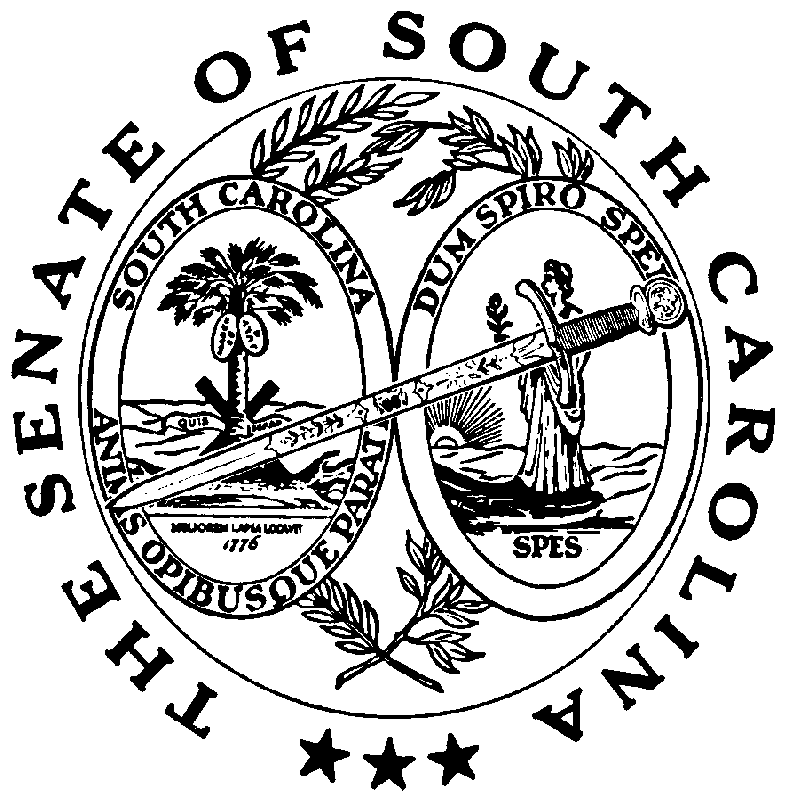 